W tym tygodniu temat to „Take a crayon – Weź kredkę.Słownictwo, które się pojawi:eat – jeśćdrink  – pićsleep – spaćopen – otwieraćtake - braćW zadaniu pierwszym proszę posłuchać i powtórzyć wyrazy. Nagranie znajduje się w załączniku.W zadaniu drugim proszę popatrzeć na obrazki i nakleić odpowiedni obrazek przedstawiający, co robi dane dziecko. Poniżej znajduje się tabelka z obrazkami do wklejenia. W linku znajduje się piosenka „Five Little monkeys”: https://www.youtube.com/watch?v=RX_GCvz48O0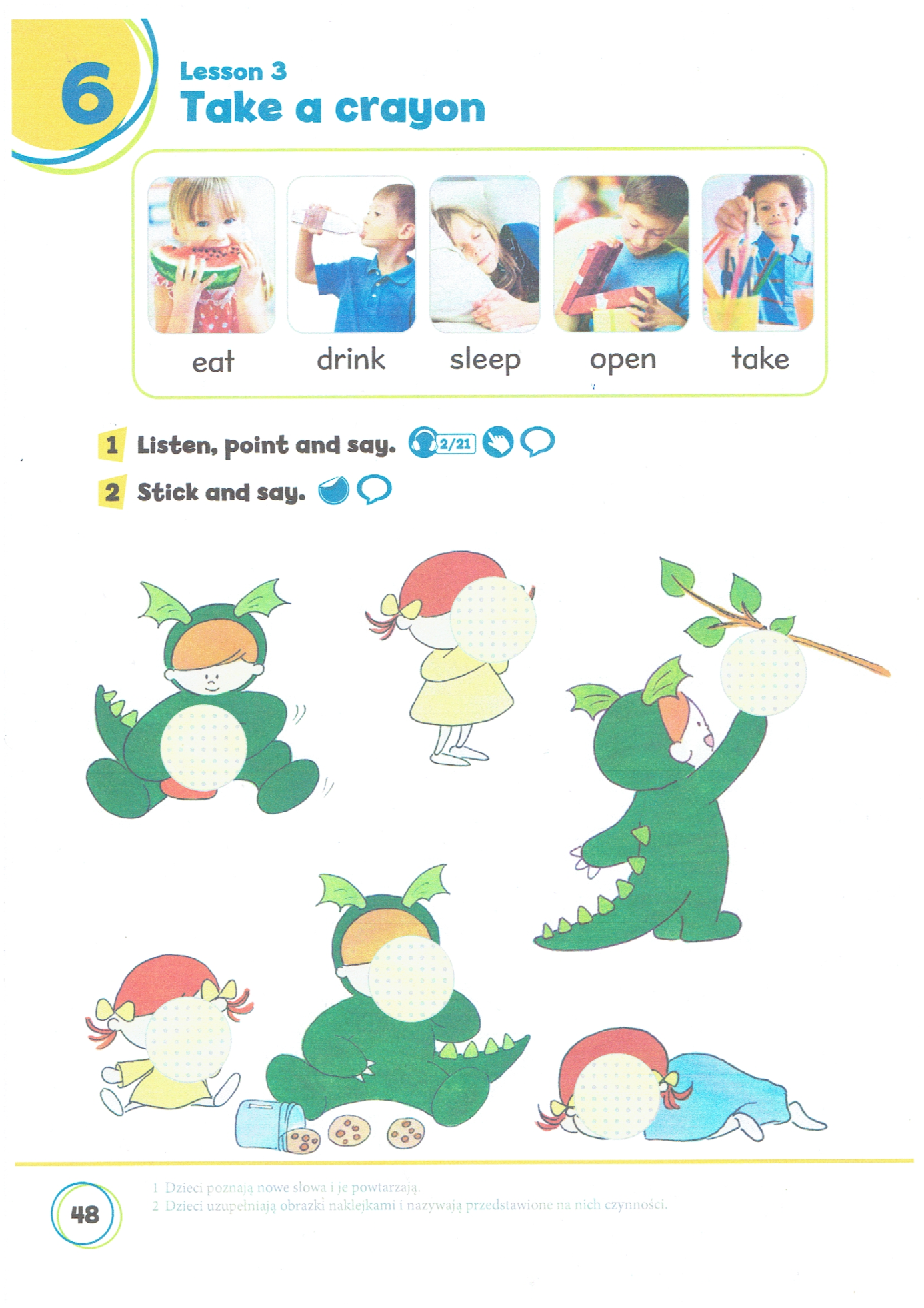 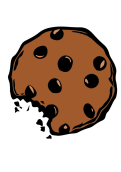 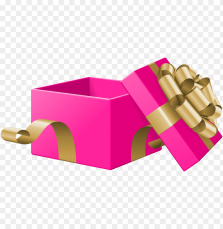 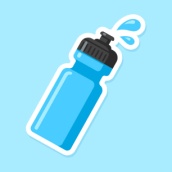 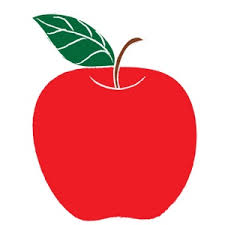 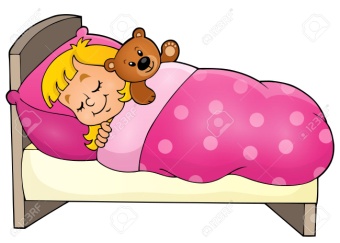 